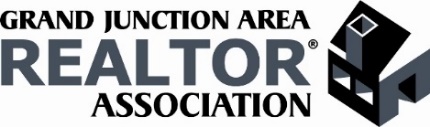 Interested in making a difference?Leadership at GJARA is a great way to ensure that your association is serving the interest of its members and you can be an active part of the process.  Volunteers are the infrastructure of all REALTOR® associations, whether local, state, or national.  It all starts here at your local association where we value your input and need your voice.To be an Officer of the Executive Committee you must first have served on the Board of Directors at any time and at any REALTOR® Board of Membership. To be a director you must have previously served on a Committee/Taskforce. To be a CAR director you must have previously served as a director.GJARA Director/Officer Recommendation FormI respectfully request that the Nominating Committee for the GJARA considers:Nominee’s Name:					 Phone #: 					Email: 						 Office/Firm: 					Please circle the position you would like to serve on (circle one)BOD voting members:REALTOR® Director		 Treasurer                                           Chair-ElectBOD Non-voting members:CAR DirectorPlease describe the qualifications of this consideration in the following space:																																																				________________________________________________References/BIOPlease us this space to either provide references who support you for the position or to give the committee a bio, so they can consider candidates based on their talents, skills, and past efforts.																																																				________________________________________________	 Nominee has not been found in violation of Colorado Real Estate License law within five (5) years preceding date of election for office.	  Nominee agrees to conduct themselves in accordance with the ethical mandate of the REALTOR® Association at all times and have not been found to have violated sad Code of Ethics in the three (3) years preceding date of election to office.	 Nominee agrees to maintain all criteria while serving term of office.  If nominee fails to maintain written criteria for position, they shall resign or be removed from office immediately upon change of mandated status.	 Nominee understands that should any information on nomination form be deemed unsubstantiated or incorrect, they shall either be subject to verification by and through a third-party background check and will provide such necessary information to conduct such check or be removed from eligibility.Please list any State REALTOR® events or committees you have attended and/or served:Please list any National REALTOR® events or committees you have attended and/or served:Please list any community involvement:Please list your reasons for wanting to serve in leadership:What are the characteristics of an effective leader?Please scan to Janna@gjrealtors.orgORMail to 2743 Crossroads Blvd., Grand Junction CO 81506On or before the last day of JuneNominee NameNominee’s Signature